    ГЛАВА МУНИЦИПАЛЬНОГООБРАЗОВАНИЯ СТАРОБЕЛОГОРСКИЙСЕЛЬСОВЕТНОВОСЕРГИЕВСКОГО РАЙОНА  ОРЕНБУРГСКОЙ ОБЛАСТИ         ПОСТАНОВЛЕНИЕ          № 03-п от 20.01.2014г.Об утверждении схемы водоснабжения  МОСтаробелогорский сельсоветВ соответствии со ст. 6 Федерального закона от 7 декабря 2011года №416-ФЗ  «О водоснабжении и водоотведении» и руководствуясь Уставом МО Старобелогорский  сельсовет:1. Утвердить схему водоснабжения и водоотведения Старобелогорского сельсовета  согласно приложения №1,№2.2. Контроль за исполнением настоящего постановления оставляю за собой.3. Постановление вступает в силу со дня его подписания и подлежит размещению на официальном сайте МО Старобелогорский  сельсоветГлава администрации:                                                    Т.З.ЗайнутдиноваРазослано: населению, прокурору, в делоПриложение № 1к Постановлению главы администрации                                                                                        Старобелогорского сельсовета                                                                                        От 20.01.2014 г. № 03-п    Сведения по водоснабжению МО Старобелогорский сельсовет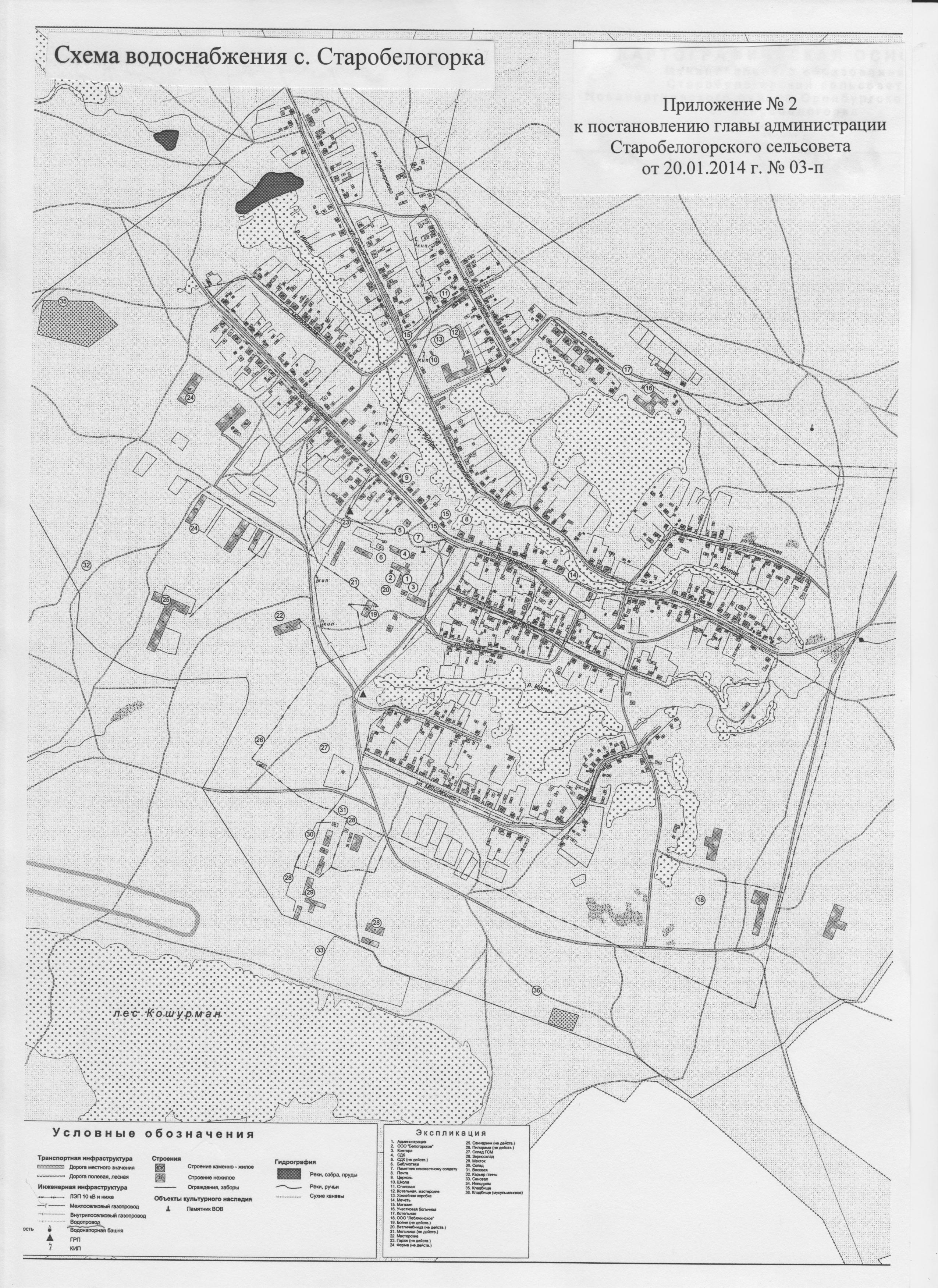 № п/пНаименованиеед. изм.Современное состояние1.1Водопотребление-Всегом3/сут.140- хозяйственно-питьевые нужды м3/сут.130- % охвата центральным водоснабжением%85- количество водоразборных колонокшт.14- производственные нужды м3сут.10- количество пожарных гидрантовшт.11.2Производительность водозаборных сооруженийм3/сут.4шт-10м3- количество скважиншт.4- год строительства скважин1979-1980гг- % загруженности%80- емкости, резервуары уст. на водозаборешт./м3---- оборудование для очистки воды----- станция II подъема их мощность (если есть)тыс. м3сут.----- оборудование, насосы емкости, резервуары---- % загруженности%- % изношенности%62,3- водоподготовка (очистка, хлорирование, фторирование и др.)да1.3Протяженность сетейкм11.3- магистральные трубопроводыкм7.2- разводящая сетькм4.1-водонапорные башни, объем, адреса установки4-резервуары чистой воды, их объем, место установки, адрес-------1.4Перспективы развития системы водоснабжения (строительство или реконструкция водозаборов и сетей)кап. ремонт